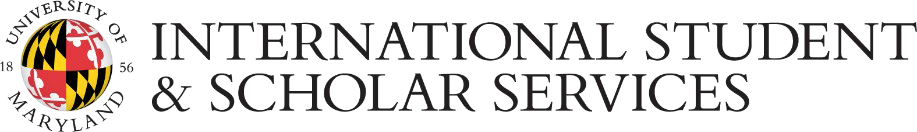 1126 HJ Patterson Hall, College Park, MD 20742 301-314-7740 · isss.umd.eduJ-1 ChecklistJob offer email or letterExport Control ClearanceJob ad/E-terp job descriptionTitleJob descriptionChecklists for International Visitors/HiresH-1B/E-3 ChecklistJob offer email or letterExport Control ClearanceJob ad/E-terp job descriptionTitleJob description (research/teach,Minimum requirements (degree, field of study)UMCP Appointment AgreementAppointmentUse department address to create appointment. Update upon scholar arrivalWait 24 hours before starting iTerp e- formsIf paid, use 1st of the monthAcademic Affairs approval required before ISSS processes.Submit J-1 request in iTerpSupervisor/Faculty Sponsor name & contact infoSite(s) of activityFunding: Paid or non-paid?If non-paid: Collect funding documents from scholarEnglish proficiencyPrepare FedEx label and customs declaration for international shipmentIf J-1 Student Intern, additional items are required:DS-7002 Training PlanMOU - is there an MOU that needs to be signed?Current degree transcriptsCV or ResumeTN ChecklistJob offer email or letterExport Control ClearanceJob ad/E-terp job descriptionTitleJob description (research/teach, supervisory duties)Minimum requirements (degree, years of experience, certifications, travel)Contact ISSS to request a template for a TN letteriTerp Request, if directed by ISSSSite(s) of employmentPrepare FedEx label and customs declaration for international shipment supervisory duties)Minimum requirements (degree, years of experience, certifications, travel)UMCP Appointment AgreementPrepare Comparable Pool for the Actual Wage Determination e-formAppointmentUse department address to create appointment. Update upon arrival.Wait 24 hours before starting iTerp e- formsAcademic Affairs approval required before ISSS submits petition to USCISCredentials Evaluation, if neededSubmit H-1B/E-3 request in iTerpAppointment FTESalarySite(s) of employmentDepartmental Support LetterMOU or Employment Agreement, if applicablePremium Processing?Prepare FedEx label and customs declaration for international shipmentO-1 ChecklistJob offer email or letterExport Control ClearanceJob ad/E-terp job descriptionTitleJob description (research/teach, supervisory duties)Minimum requirements for position (degree, years of experience, certifications, extensive travel)Contact ISSS to set up meetingReview eligibility requirementsPeer advisory opinion.Collect evidence of extraordinary abilityiTerp RequestSalaryFTESite(s) of Employment